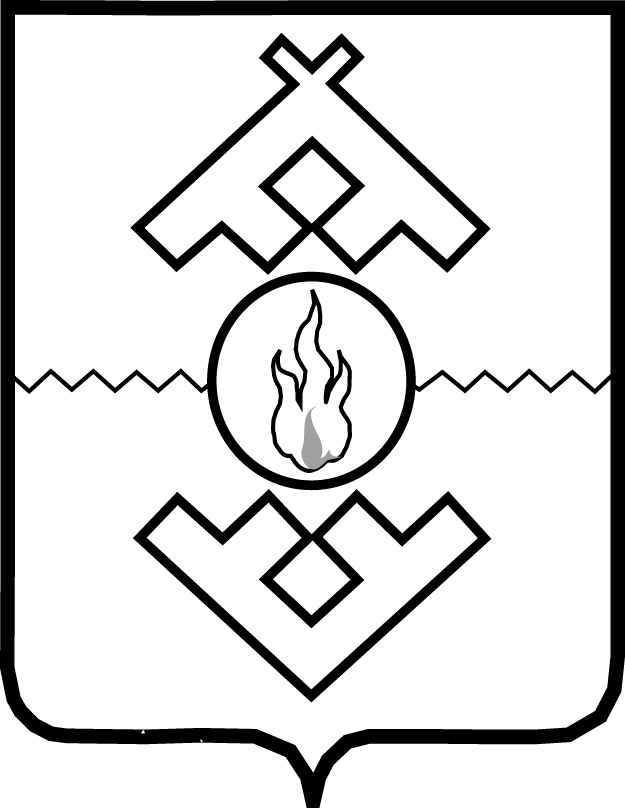 Департамент здравоохранения,труда и социальной защиты населенияНенецкого автономного округаПРИКАЗот ___ декабря 2019 г. № _______г. Нарьян-МарВ целях исполнения мероприятий федерального проекта «Разработка 
и реализация программы системной поддержки и повышения качества жизни граждан старшего поколения «Старшее поколение» национального проекта «Демография» ПРИКАЗЫВАЮ:1. Утвердить план профилактических прививок против пневмококковой инфекции лиц, проживающих в государственном бюджетном стационарном учреждении социального обслуживания системы социальной защиты населения Ненецкого автономного округа «Пустозерский дом-интернат для престарелых 
и инвалидов», на 2020-2022 годы согласно Приложению.2. Настоящий приказ вступает в силу со дня его официального опубликования.Руководитель Департамента здравоохранения, труда и социальной защиты населенияНенецкого автономного округа	                                                                С.А. СвиридовПлан профилактических прививок против 
пневмококковой инфекции лиц, проживающих в государственном бюджетном стационарном учреждении социального обслуживания системы социальной защиты населения Ненецкого автономного округа «Пустозерский дом-интернат для престарелых и инвалидов», на 2020-2022 годы___________Об утверждении плана профилактическихпрививок против пневмококковой инфекции лиц, проживающих в государственном бюджетном стационарном учреждении социальногообслуживания системы социальной защитынаселения Ненецкого автономного округа«Пустозерский дом-интернат для престарелыхи инвалидов», на 2020-2022 годыПриложение к приказу Департамента здравоохранения, труда 
и социальной защиты населения Ненецкого автономного округаот ___.12.2019 №____«Об утверждении плана профилактических прививок против пневмококковой инфекции лиц, проживающих 
в государственном бюджетном стационарном учреждении социального обслуживания системы социальной защиты населения Ненецкого автономного округа «Пустозерский дом-интернат для престарелых 
и инвалидов», на 2020-2022 годы»Наименование инфекцииМесто проведения вакцинацииОтветственный за проведение вакцинацииОбщее число подлежащих вакцинацииОбщее число подлежащих вакцинацииОбщее число подлежащих вакцинацииНаименование инфекцииМесто проведения вакцинацииОтветственный за проведение вакцинации202020212022Пневмококковая инфекцияГосударственное бюджетное учреждение здравоохранения Ненецкого автономного округа «Центральная районная поликлиника Заполярного района Ненецкого автономного округа»Главный врач Микова Наталья Геннадьевна10 1010